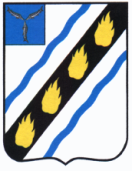 АДМИНИСТРАЦИЯ 
СОВЕТСКОГО МУНИЦИПАЛЬНОГО РАЙОНА САРАТОВСКОЙ ОБЛАСТИПОСТАНОВЛЕНИЕот  02.08.2019  №  445                    р.п. СтепноеО внесении изменений в постановление администрации Советского муниципального района от 31.12.2010 № 122В соответствии с Федеральным законом Российской Федерации от 23.11.2009 № 261-ФЗ «Об энергосбережении и о повышении энергетической эффективности и о внесении изменений в отдельные законодательные акты Российской Федерации», постановлением администрации Советского муниципального района Саратовской области от 21.06.2017 № 328 «Об утверждении Порядка принятия решений о разработке, формировании, реализации и оценки эффективности муниципальных программ Советского муниципального района, Степновского муниципального образования», руководствуясь Уставом Советского муниципального района, администрация Советского муниципального района ПОСТАНОВЛЯЕТ:Внести в приложение к постановлению администрации Советского муниципального района от 31.12.2010 № 122 «Об утверждении муниципальной программы «Энергосбережение и повышение энергетической эффективности в образовательных учреждениях Советского муниципального района на период до 2020 года» (с изменениями от 29.01.2014 № 69, от 04.03.2015 № 220, от 07.04.2015 № 284, от 15.05.2015 № 417, от 18.06.2015 № 485, от 09.10.2015 № 736, от 28.12.2015 № 1011, от 31.12.2015 № 1038, от 17.06.2016 № 292, от 13.07.2016 № 656, от 29.08.2016 № 744, от 19.12.2016 № 1013, от 23.12.2016 № 1029, от 30.12.2016 № 1059, от 27.03.2017 № 163, от 19.06.2017 № 322, от 28.07.2017 № 385, от 26.10.2017 № 611, от 06.02.2018 № 61, от 07.05.2018 № 241, от 17.07.2018 № 353, от 25.07.2018 № 371, от 28.12.2018 № 848, от 21.01.2019 № 22, от 31.01.2019 № 45, от 05.04.2019 № 186, от 30.04.2019 № 240, от 07.06.2019 № 300, от 01.07.2019 № 359) следующие изменения:в  Паспорте муниципальной Программы раздел «Объемы и источники финансирования» изложить в новой редакции:«»;2) раздел 3 «Ресурсное обеспечение Программы» изложить в новой редакции:« 3. РЕСУРСНОЕ ОБЕСПЕЧЕНИЕ ПРОГРАММЫОбщая потребность в затратах на реализацию Программы составит 14462,1 тыс.руб., в том числе в 2010 году – 14,0 тыс. рублей, в 2011 году – 866,5 тыс. руб., в 2012 году – 9,5 тыс. руб., в 2013 году – 0 тыс. руб., в 2014 году – 0 тыс. руб., в 2015 году – 244,2 тыс. руб., в 2016 году – 7314,3 тыс. руб., в 2017 году – 191,0 тыс. руб., в 2018 году – 0 тыс. руб., в 2019 году – 5129,4 тыс. руб., в 2020 году – 693,2 тыс. руб. Планируемым источником финансирования Программы является местный и областной бюджет, объем финансирования уточняется ежегодно.Направляемые денежные средства могут использоваться только на проведение мероприятий, указанных в приложении № 1 к настоящей Программе»;3) в приложении №1 к Программе раздел 14 и итого по Программе изложить в новой редакции согласно приложению.2. Настоящее постановление вступает в силу со дня официального опубликования в установленном порядке.Глава Советского муниципального района                                                                  С.В. ПименовТурукина О.Н.5-02-41Объемы и источники финансирования- общая планируемая потребность в затратах на реализацию Программы составит 14462,1 тыс.руб., в том числе в 2010 году – 14,0 тыс. рублей, в 2011 году – 866,5 тыс. руб., в 2012 году – 9,5 тыс. руб., в 2013 году – 0 тыс. руб., в 2014 году – 0 тыс. руб., в 2015 году – 244,2 тыс. руб., в 2016 году – 7314,3 тыс. руб., в 2017 году – 191,0тыс. руб., в 2018 году – 0 тыс. руб., в 2019 году – 5129,4тыс. руб., в 2020 году – 693,2 тыс. руб.- объем финансирования уточняется ежегодно.- финансирование за счет местных бюджетных и внебюджетных источников.Приложение к постановлению администрации Советского муниципального районаПриложение к постановлению администрации Советского муниципального районаПриложение к постановлению администрации Советского муниципального районаПриложение к постановлению администрации Советского муниципального районаПриложение к постановлению администрации Советского муниципального районаПриложение к постановлению администрации Советского муниципального районаПриложение к постановлению администрации Советского муниципального районаПриложение к постановлению администрации Советского муниципального районаПриложение к постановлению администрации Советского муниципального районаПриложение к постановлению администрации Советского муниципального районаПриложение к постановлению администрации Советского муниципального районаПриложение к постановлению администрации Советского муниципального районаПриложение к постановлению администрации Советского муниципального районаПриложение к постановлению администрации Советского муниципального районаПриложение к постановлению администрации Советского муниципального районаПриложение к постановлению администрации Советского муниципального районаПриложение к постановлению администрации Советского муниципального районаПриложение к постановлению администрации Советского муниципального районаПриложение к постановлению администрации Советского муниципального районаПриложение к постановлению администрации Советского муниципального районаПриложение к постановлению администрации Советского муниципального районаПриложение к постановлению администрации Советского муниципального районаПриложение к постановлению администрации Советского муниципального районаПриложение к постановлению администрации Советского муниципального районаПриложение к постановлению администрации Советского муниципального районаПриложение к постановлению администрации Советского муниципального районаПриложение к постановлению администрации Советского муниципального районаПриложение к постановлению администрации Советского муниципального районаПриложение к постановлению администрации Советского муниципального районаПриложение к постановлению администрации Советского муниципального районаПриложение к постановлению администрации Советского муниципального районаПриложение к постановлению администрации Советского муниципального районаПриложение к постановлению администрации Советского муниципального районаПриложение к постановлению администрации Советского муниципального районаПриложение к постановлению администрации Советского муниципального районаПриложение к постановлению администрации Советского муниципального районаПриложение к постановлению администрации Советского муниципального районаПриложение к постановлению администрации Советского муниципального районаПриложение к постановлению администрации Советского муниципального районаПриложение к постановлению администрации Советского муниципального районаПриложение к постановлению администрации Советского муниципального районаПриложение к постановлению администрации Советского муниципального районаПриложение к постановлению администрации Советского муниципального районаПриложение к постановлению администрации Советского муниципального районаПриложение к постановлению администрации Советского муниципального районаОт 02.08.2019 № 445От 02.08.2019 № 445От 02.08.2019 № 445От 02.08.2019 № 445От 02.08.2019 № 445От 02.08.2019 № 445От 02.08.2019 № 445От 02.08.2019 № 445От 02.08.2019 № 445От 02.08.2019 № 445От 02.08.2019 № 445От 02.08.2019 № 445От 02.08.2019 № 445От 02.08.2019 № 445От 02.08.2019 № 445От 02.08.2019 № 445От 02.08.2019 № 445От 02.08.2019 № 445От 02.08.2019 № 445От 02.08.2019 № 445От 02.08.2019 № 445От 02.08.2019 № 445От 02.08.2019 № 445От 02.08.2019 № 445От 02.08.2019 № 445От 02.08.2019 № 445От 02.08.2019 № 445От 02.08.2019 № 445От 02.08.2019 № 445От 02.08.2019 № 445От 02.08.2019 № 445От 02.08.2019 № 445От 02.08.2019 № 445От 02.08.2019 № 445От 02.08.2019 № 445От 02.08.2019 № 445От 02.08.2019 № 445От 02.08.2019 № 445От 02.08.2019 № 445От 02.08.2019 № 445От 02.08.2019 № 445От 02.08.2019 № 445От 02.08.2019 № 445От 02.08.2019 № 445От 02.08.2019 № 445«№ п/пНаименование учебного учереждения, место нахождениеНаименование учебного учереждения, место нахождениеИсточник финансированияИсточник финансированияИсточник финансированияСрок испол-ненияСрок испол-ненияВсегоВсегоОбъем финансирования по годам (прогнозно) (тыс.руб.)Объем финансирования по годам (прогнозно) (тыс.руб.)Объем финансирования по годам (прогнозно) (тыс.руб.)Объем финансирования по годам (прогнозно) (тыс.руб.)Объем финансирования по годам (прогнозно) (тыс.руб.)Объем финансирования по годам (прогнозно) (тыс.руб.)Объем финансирования по годам (прогнозно) (тыс.руб.)Объем финансирования по годам (прогнозно) (тыс.руб.)Объем финансирования по годам (прогнозно) (тыс.руб.)Объем финансирования по годам (прогнозно) (тыс.руб.)Объем финансирования по годам (прогнозно) (тыс.руб.)Объем финансирования по годам (прогнозно) (тыс.руб.)Объем финансирования по годам (прогнозно) (тыс.руб.)Объем финансирования по годам (прогнозно) (тыс.руб.)Объем финансирования по годам (прогнозно) (тыс.руб.)Объем финансирования по годам (прогнозно) (тыс.руб.)Объем финансирования по годам (прогнозно) (тыс.руб.)Объем финансирования по годам (прогнозно) (тыс.руб.)Объем финансирования по годам (прогнозно) (тыс.руб.)Объем финансирования по годам (прогнозно) (тыс.руб.)Объем финансирования по годам (прогнозно) (тыс.руб.)Объем финансирования по годам (прогнозно) (тыс.руб.)Объем финансирования по годам (прогнозно) (тыс.руб.)Объем финансирования по годам (прогнозно) (тыс.руб.)Объем финансирования по годам (прогнозно) (тыс.руб.)Объем финансирования по годам (прогнозно) (тыс.руб.)Объем финансирования по годам (прогнозно) (тыс.руб.)Объем финансирования по годам (прогнозно) (тыс.руб.)Объем финансирования по годам (прогнозно) (тыс.руб.)Объем финансирования по годам (прогнозно) (тыс.руб.)Объем финансирования по годам (прогнозно) (тыс.руб.)Объем финансирования по годам (прогнозно) (тыс.руб.)Объем финансирования по годам (прогнозно) (тыс.руб.)Объем финансирования по годам (прогнозно) (тыс.руб.)Объем финансирования по годам (прогнозно) (тыс.руб.)Объем финансирования по годам (прогнозно) (тыс.руб.)Объем финансирования по годам (прогнозно) (тыс.руб.)Объем финансирования по годам (прогнозно) (тыс.руб.)Объем финансирования по годам (прогнозно) (тыс.руб.)Объем финансирования по годам (прогнозно) (тыс.руб.)Объем финансирования по годам (прогнозно) (тыс.руб.)Объем финансирования по годам (прогнозно) (тыс.руб.)Объем финансирования по годам (прогнозно) (тыс.руб.)Объем финансирования по годам (прогнозно) (тыс.руб.)Объем финансирования по годам (прогнозно) (тыс.руб.)Объем финансирования по годам (прогнозно) (тыс.руб.)Объем финансирования по годам (прогнозно) (тыс.руб.)Объем финансирования по годам (прогнозно) (тыс.руб.)Объем финансирования по годам (прогнозно) (тыс.руб.)Объем финансирования по годам (прогнозно) (тыс.руб.)Объем финансирования по годам (прогнозно) (тыс.руб.)Объем финансирования по годам (прогнозно) (тыс.руб.)Объем финансирования по годам (прогнозно) (тыс.руб.)Объем финансирования по годам (прогнозно) (тыс.руб.)Объем финансирования по годам (прогнозно) (тыс.руб.)Объем финансирования по годам (прогнозно) (тыс.руб.)Объем финансирования по годам (прогнозно) (тыс.руб.)Объем финансирования по годам (прогнозно) (тыс.руб.)Объем финансирования по годам (прогнозно) (тыс.руб.)Объем финансирования по годам (прогнозно) (тыс.руб.)Объем финансирования по годам (прогнозно) (тыс.руб.)Объем финансирования по годам (прогнозно) (тыс.руб.)Объем финансирования по годам (прогнозно) (тыс.руб.)Объем финансирования по годам (прогнозно) (тыс.руб.)Объем финансирования по годам (прогнозно) (тыс.руб.)Объем финансирования по годам (прогнозно) (тыс.руб.)Объем финансирования по годам (прогнозно) (тыс.руб.)Объем финансирования по годам (прогнозно) (тыс.руб.)Объем финансирования по годам (прогнозно) (тыс.руб.)Объем финансирования по годам (прогнозно) (тыс.руб.)Объем финансирования по годам (прогнозно) (тыс.руб.)Объем финансирования по годам (прогнозно) (тыс.руб.)Объем финансирования по годам (прогнозно) (тыс.руб.)Объем финансирования по годам (прогнозно) (тыс.руб.)Объем финансирования по годам (прогнозно) (тыс.руб.)Объем финансирования по годам (прогнозно) (тыс.руб.)Объем финансирования по годам (прогнозно) (тыс.руб.)Объем финансирования по годам (прогнозно) (тыс.руб.)Объем финансирования по годам (прогнозно) (тыс.руб.)Объем финансирования по годам (прогнозно) (тыс.руб.)Объем финансирования по годам (прогнозно) (тыс.руб.)Объем финансирования по годам (прогнозно) (тыс.руб.)Объем финансирования по годам (прогнозно) (тыс.руб.)Объем финансирования по годам (прогнозно) (тыс.руб.)Ответст-венный за выполне-ние мероприя-тийОтветст-венный за выполне-ние мероприя-тийОтветст-венный за выполне-ние мероприя-тий№ п/пНаименование учебного учереждения, место нахождениеНаименование учебного учереждения, место нахождениеИсточник финансированияИсточник финансированияИсточник финансированияСрок испол-ненияСрок испол-ненияВсегоВсего201020102010201020102011201120112011201120112012201220122012201220122012201220132013201320132013201320132013201420142014201420142014201420142014201420152015201520152015201520152015201620162016201620162016201620162017201720172017201720172018201820182018201820182018201820182019201920192019201920192019201920202020202020202020202020202020Ответст-венный за выполне-ние мероприя-тийОтветст-венный за выполне-ние мероприя-тийОтветст-венный за выполне-ние мероприя-тий№ п/пНаименование учебного учереждения, место нахождениеНаименование учебного учереждения, место нахождениеИсточник финансированияИсточник финансированияИсточник финансированиягодгодтыс.руб.тыс.руб.планпланфактфактфактпланпланпланфактфактфактпланпланпланфактфактфактфактфактпланпланпланпланфактфактфактфактпланпланпланпланпланпланфактфактфактфактпланпланпланпланфактфактфактфактпланпланпланпланфактфактфактфактпланпланпланфактфактфактпланпланпланпланфактфактфактфактфактпланпланпланфактфактфактфактфактпланпланпланфактфактфактфактфактОтветст-венный за выполне-ние мероприя-тийОтветст-венный за выполне-ние мероприя-тийОтветст-венный за выполне-ние мероприя-тий13344455667788899910101011111112121212121313131314141414151515151515161616161717171718181818191919192020202021212122222223232323242424242425252526262626262727272828282828292929Раздел 14 Оказание услуг, направленных на энергосбережение и повышение энергетической эффективности использования теплоснабженияРаздел 14 Оказание услуг, направленных на энергосбережение и повышение энергетической эффективности использования теплоснабженияРаздел 14 Оказание услуг, направленных на энергосбережение и повышение энергетической эффективности использования теплоснабженияРаздел 14 Оказание услуг, направленных на энергосбережение и повышение энергетической эффективности использования теплоснабженияРаздел 14 Оказание услуг, направленных на энергосбережение и повышение энергетической эффективности использования теплоснабженияРаздел 14 Оказание услуг, направленных на энергосбережение и повышение энергетической эффективности использования теплоснабженияРаздел 14 Оказание услуг, направленных на энергосбережение и повышение энергетической эффективности использования теплоснабженияРаздел 14 Оказание услуг, направленных на энергосбережение и повышение энергетической эффективности использования теплоснабженияРаздел 14 Оказание услуг, направленных на энергосбережение и повышение энергетической эффективности использования теплоснабженияРаздел 14 Оказание услуг, направленных на энергосбережение и повышение энергетической эффективности использования теплоснабженияРаздел 14 Оказание услуг, направленных на энергосбережение и повышение энергетической эффективности использования теплоснабженияРаздел 14 Оказание услуг, направленных на энергосбережение и повышение энергетической эффективности использования теплоснабженияРаздел 14 Оказание услуг, направленных на энергосбережение и повышение энергетической эффективности использования теплоснабженияРаздел 14 Оказание услуг, направленных на энергосбережение и повышение энергетической эффективности использования теплоснабженияРаздел 14 Оказание услуг, направленных на энергосбережение и повышение энергетической эффективности использования теплоснабженияРаздел 14 Оказание услуг, направленных на энергосбережение и повышение энергетической эффективности использования теплоснабженияРаздел 14 Оказание услуг, направленных на энергосбережение и повышение энергетической эффективности использования теплоснабженияРаздел 14 Оказание услуг, направленных на энергосбережение и повышение энергетической эффективности использования теплоснабженияРаздел 14 Оказание услуг, направленных на энергосбережение и повышение энергетической эффективности использования теплоснабженияРаздел 14 Оказание услуг, направленных на энергосбережение и повышение энергетической эффективности использования теплоснабженияРаздел 14 Оказание услуг, направленных на энергосбережение и повышение энергетической эффективности использования теплоснабженияРаздел 14 Оказание услуг, направленных на энергосбережение и повышение энергетической эффективности использования теплоснабженияРаздел 14 Оказание услуг, направленных на энергосбережение и повышение энергетической эффективности использования теплоснабженияРаздел 14 Оказание услуг, направленных на энергосбережение и повышение энергетической эффективности использования теплоснабженияРаздел 14 Оказание услуг, направленных на энергосбережение и повышение энергетической эффективности использования теплоснабженияРаздел 14 Оказание услуг, направленных на энергосбережение и повышение энергетической эффективности использования теплоснабженияРаздел 14 Оказание услуг, направленных на энергосбережение и повышение энергетической эффективности использования теплоснабженияРаздел 14 Оказание услуг, направленных на энергосбережение и повышение энергетической эффективности использования теплоснабженияРаздел 14 Оказание услуг, направленных на энергосбережение и повышение энергетической эффективности использования теплоснабженияРаздел 14 Оказание услуг, направленных на энергосбережение и повышение энергетической эффективности использования теплоснабженияРаздел 14 Оказание услуг, направленных на энергосбережение и повышение энергетической эффективности использования теплоснабженияРаздел 14 Оказание услуг, направленных на энергосбережение и повышение энергетической эффективности использования теплоснабженияРаздел 14 Оказание услуг, направленных на энергосбережение и повышение энергетической эффективности использования теплоснабженияРаздел 14 Оказание услуг, направленных на энергосбережение и повышение энергетической эффективности использования теплоснабженияРаздел 14 Оказание услуг, направленных на энергосбережение и повышение энергетической эффективности использования теплоснабженияРаздел 14 Оказание услуг, направленных на энергосбережение и повышение энергетической эффективности использования теплоснабженияРаздел 14 Оказание услуг, направленных на энергосбережение и повышение энергетической эффективности использования теплоснабженияРаздел 14 Оказание услуг, направленных на энергосбережение и повышение энергетической эффективности использования теплоснабженияРаздел 14 Оказание услуг, направленных на энергосбережение и повышение энергетической эффективности использования теплоснабженияРаздел 14 Оказание услуг, направленных на энергосбережение и повышение энергетической эффективности использования теплоснабженияРаздел 14 Оказание услуг, направленных на энергосбережение и повышение энергетической эффективности использования теплоснабженияРаздел 14 Оказание услуг, направленных на энергосбережение и повышение энергетической эффективности использования теплоснабженияРаздел 14 Оказание услуг, направленных на энергосбережение и повышение энергетической эффективности использования теплоснабженияРаздел 14 Оказание услуг, направленных на энергосбережение и повышение энергетической эффективности использования теплоснабженияРаздел 14 Оказание услуг, направленных на энергосбережение и повышение энергетической эффективности использования теплоснабженияРаздел 14 Оказание услуг, направленных на энергосбережение и повышение энергетической эффективности использования теплоснабженияРаздел 14 Оказание услуг, направленных на энергосбережение и повышение энергетической эффективности использования теплоснабженияРаздел 14 Оказание услуг, направленных на энергосбережение и повышение энергетической эффективности использования теплоснабженияРаздел 14 Оказание услуг, направленных на энергосбережение и повышение энергетической эффективности использования теплоснабженияРаздел 14 Оказание услуг, направленных на энергосбережение и повышение энергетической эффективности использования теплоснабженияРаздел 14 Оказание услуг, направленных на энергосбережение и повышение энергетической эффективности использования теплоснабженияРаздел 14 Оказание услуг, направленных на энергосбережение и повышение энергетической эффективности использования теплоснабженияРаздел 14 Оказание услуг, направленных на энергосбережение и повышение энергетической эффективности использования теплоснабженияРаздел 14 Оказание услуг, направленных на энергосбережение и повышение энергетической эффективности использования теплоснабженияРаздел 14 Оказание услуг, направленных на энергосбережение и повышение энергетической эффективности использования теплоснабженияРаздел 14 Оказание услуг, направленных на энергосбережение и повышение энергетической эффективности использования теплоснабженияРаздел 14 Оказание услуг, направленных на энергосбережение и повышение энергетической эффективности использования теплоснабженияРаздел 14 Оказание услуг, направленных на энергосбережение и повышение энергетической эффективности использования теплоснабженияРаздел 14 Оказание услуг, направленных на энергосбережение и повышение энергетической эффективности использования теплоснабженияРаздел 14 Оказание услуг, направленных на энергосбережение и повышение энергетической эффективности использования теплоснабженияРаздел 14 Оказание услуг, направленных на энергосбережение и повышение энергетической эффективности использования теплоснабженияРаздел 14 Оказание услуг, направленных на энергосбережение и повышение энергетической эффективности использования теплоснабженияРаздел 14 Оказание услуг, направленных на энергосбережение и повышение энергетической эффективности использования теплоснабженияРаздел 14 Оказание услуг, направленных на энергосбережение и повышение энергетической эффективности использования теплоснабженияРаздел 14 Оказание услуг, направленных на энергосбережение и повышение энергетической эффективности использования теплоснабженияРаздел 14 Оказание услуг, направленных на энергосбережение и повышение энергетической эффективности использования теплоснабженияРаздел 14 Оказание услуг, направленных на энергосбережение и повышение энергетической эффективности использования теплоснабженияРаздел 14 Оказание услуг, направленных на энергосбережение и повышение энергетической эффективности использования теплоснабженияРаздел 14 Оказание услуг, направленных на энергосбережение и повышение энергетической эффективности использования теплоснабженияРаздел 14 Оказание услуг, направленных на энергосбережение и повышение энергетической эффективности использования теплоснабженияРаздел 14 Оказание услуг, направленных на энергосбережение и повышение энергетической эффективности использования теплоснабженияРаздел 14 Оказание услуг, направленных на энергосбережение и повышение энергетической эффективности использования теплоснабженияРаздел 14 Оказание услуг, направленных на энергосбережение и повышение энергетической эффективности использования теплоснабженияРаздел 14 Оказание услуг, направленных на энергосбережение и повышение энергетической эффективности использования теплоснабженияРаздел 14 Оказание услуг, направленных на энергосбережение и повышение энергетической эффективности использования теплоснабженияРаздел 14 Оказание услуг, направленных на энергосбережение и повышение энергетической эффективности использования теплоснабженияРаздел 14 Оказание услуг, направленных на энергосбережение и повышение энергетической эффективности использования теплоснабженияРаздел 14 Оказание услуг, направленных на энергосбережение и повышение энергетической эффективности использования теплоснабженияРаздел 14 Оказание услуг, направленных на энергосбережение и повышение энергетической эффективности использования теплоснабженияРаздел 14 Оказание услуг, направленных на энергосбережение и повышение энергетической эффективности использования теплоснабженияРаздел 14 Оказание услуг, направленных на энергосбережение и повышение энергетической эффективности использования теплоснабженияРаздел 14 Оказание услуг, направленных на энергосбережение и повышение энергетической эффективности использования теплоснабженияРаздел 14 Оказание услуг, направленных на энергосбережение и повышение энергетической эффективности использования теплоснабженияРаздел 14 Оказание услуг, направленных на энергосбережение и повышение энергетической эффективности использования теплоснабженияРаздел 14 Оказание услуг, направленных на энергосбережение и повышение энергетической эффективности использования теплоснабженияРаздел 14 Оказание услуг, направленных на энергосбережение и повышение энергетической эффективности использования теплоснабженияРаздел 14 Оказание услуг, направленных на энергосбережение и повышение энергетической эффективности использования теплоснабженияРаздел 14 Оказание услуг, направленных на энергосбережение и повышение энергетической эффективности использования теплоснабженияРаздел 14 Оказание услуг, направленных на энергосбережение и повышение энергетической эффективности использования теплоснабженияРаздел 14 Оказание услуг, направленных на энергосбережение и повышение энергетической эффективности использования теплоснабженияРаздел 14 Оказание услуг, направленных на энергосбережение и повышение энергетической эффективности использования теплоснабженияРаздел 14 Оказание услуг, направленных на энергосбережение и повышение энергетической эффективности использования теплоснабженияРаздел 14 Оказание услуг, направленных на энергосбережение и повышение энергетической эффективности использования теплоснабженияРаздел 14 Оказание услуг, направленных на энергосбережение и повышение энергетической эффективности использования теплоснабженияРаздел 14 Оказание услуг, направленных на энергосбережение и повышение энергетической эффективности использования теплоснабженияРаздел 14 Оказание услуг, направленных на энергосбережение и повышение энергетической эффективности использования теплоснабженияРаздел 14 Оказание услуг, направленных на энергосбережение и повышение энергетической эффективности использования теплоснабжения1МАУ «Спортивная школа» р.п. Степное, ул. Димитрова, д. 16 (по согласованию)МАУ «Спортивная школа» р.п. Степное, ул. Димитрова, д. 16 (по согласованию)Средства местного бюджетаСредства местного бюджетаСредства местного бюджета2011-20202945,22945,22945,2000000000000000000000000000000000000000000002945,22945,22945,22945,22945,22945,22945,22945,20000000000000000000000000000000МАУ «Спортив-ная школа»              р.п. Степное,          (по согласованию)МАУ «Спортив-ная школа»              р.п. Степное,          (по согласованию)МАУ «Спортив-ная школа»              р.п. Степное,          (по согласованию)МАУ «Спортив-ная школа»              р.п. Степное,          (по согласованию)2МБОУ СОШ р.п. Пушкино, ул. 60 лет Октября, д. 2 (по согласованию)МБОУ СОШ р.п. Пушкино, ул. 60 лет Октября, д. 2 (по согласованию)Средства местного бюджетаСредства местного бюджетаСредства местного бюджета2011-20202970,02970,02970,0000000000000000000000000000000000000000000002970,02970,02970,02970,02970,02970,02970,02970,00000000000000000000000000000000МБОУ СОШ р.п. Пушкино, (по согласованию)МБОУ СОШ р.п. Пушкино, (по согласованию)МБОУ СОШ р.п. Пушкино, (по согласованию)МБОУ СОШ р.п. Пушкино, (по согласованию)3МБДОУ д/с №119 р.п. Пушкиноул. Вокзальная д.2 (по согласованию)МБДОУ д/с №119 р.п. Пушкиноул. Вокзальная д.2 (по согласованию)Средства местного бюджетаСредства местного бюджетаСредства местного бюджета2011-2020507,3507,3507,300000000000000000000000000000000000000000000507,3507,3507,3507,3507,3507,3507,3507,30000000000000000000000000000000МБДОУ д/с №119 р.п. Пушкинол. (по согласованию)МБДОУ д/с №119 р.п. Пушкинол. (по согласованию)МБДОУ д/с №119 р.п. Пушкинол. (по согласованию)МБДОУ д/с №119 р.п. Пушкинол. (по согласованию)4МБДОУ д/с «Солнышко» р.п. Советское, ул. 50 лет Пионерии, д.2    (по согласованию)МБДОУ д/с «Солнышко» р.п. Советское, ул. 50 лет Пионерии, д.2    (по согласованию)Средства местного бюджетаСредства местного бюджетаСредства местного бюджета2011-2020152,2152,2152,200000000000000000000000000000000000000000000152,2152,2152,2152,2152,2152,2152,2152,20000000000000000000000000000000МБДОУ д/с «Солнышко» р.п. Советское  (по согласованию)МБДОУ д/с «Солнышко» р.п. Советское  (по согласованию)МБДОУ д/с «Солнышко» р.п. Советское  (по согласованию)МБДОУ д/с «Солнышко» р.п. Советское  (по согласованию)5МБОУ-ООШ с.Розовое, ул.Школьная, д. 20 (по согласованию)МБОУ-ООШ с.Розовое, ул.Школьная, д. 20 (по согласованию)Средства местного бюджетаСредства местного бюджетаСредства местного бюджета2011-2020227,8227,8227,80000000000000000000000000000000000000000000000000000000000000000000227,8227,8227,8227,8227,800000000000МБОУ-ООШ с.Розовое (по согласован ию)МБОУ-ООШ с.Розовое (по согласован ию)МБОУ-ООШ с.Розовое (по согласован ию)МБОУ-ООШ с.Розовое (по согласован ию)5МБОУ-ООШ с.Розовое, ул.Школьная, д. 20 (по согласованию)МБОУ-ООШ с.Розовое, ул.Школьная, д. 20 (по согласованию)Средства областного бюджетаСредства областного бюджетаСредства областного бюджета2011-20201672,21672,21672,200000000000000000000000000000000000000000000000000000000000000000001672,21672,21672,21672,21672,200000МБОУ-ООШ с.Розовое (по согласован ию)МБОУ-ООШ с.Розовое (по согласован ию)МБОУ-ООШ с.Розовое (по согласован ию)МБОУ-ООШ с.Розовое (по согласован ию)6МБДОУ - д/с «Чайка» с.Розовое, ул. Школьная, д.1 (по согласованию)МБДОУ - д/с «Чайка» с.Розовое, ул. Школьная, д.1 (по согласованию)Средства местного бюджетаСредства местного бюджетаСредства местного бюджета2011-2020663,3663,3663,30000000000000000000000000000000000000000000000000000000000000000000663,3663,3663,3663,3663,3---00000000МБДОУ - д/с «Чайка» с.Розовое (по согласованию)МБДОУ - д/с «Чайка» с.Розовое (по согласованию)МБДОУ - д/с «Чайка» с.Розовое (по согласованию)МБДОУ - д/с «Чайка» с.Розовое (по согласованию)Средства областного бюджетаСредства областного бюджетаСредства областного бюджета1127,81127,81127,81127,81127,81127,81127,81127,8Итого по разделу 14, в т.ч.Итого по разделу 14, в т.ч.Итого по разделу 14, в т.ч.Итого по разделу 14, в т.ч.Итого по разделу 14, в т.ч.Итого по разделу 14, в т.ч.Итого по разделу 14, в т.ч.10265,810265,810265,8000000000000000000000000000000000000000000006574,76574,76574,76574,76574,76574,76574,76574,70000000000000003691,13691,13691,13691,13691,100000Средства местного бюджетаСредства местного бюджетаСредства местного бюджетаСредства местного бюджетаСредства местного бюджетаСредства местного бюджетаСредства местного бюджета7465,87465,87465,8000000000000000000000000000000000000000000006574,76574,76574,76574,76574,76574,76574,76574,7000000000000000891,1891,1891,1891,1891,100000000000Средства областного бюджетаСредства областного бюджетаСредства областного бюджетаСредства областного бюджетаСредства областного бюджетаСредства областного бюджетаСредства областного бюджета2800,02800,02800,000000000000000000000000000000000000000000000000000000000000000000002800,02800,02800,02800,02800,000000000000»;»;»;»;««Итого по Программе, в т.ч.:Итого по Программе, в т.ч.:Итого по Программе, в т.ч.:Итого по Программе, в т.ч.:Итого по Программе, в т.ч.:Итого по Программе, в т.ч.:Итого по Программе, в т.ч.:14462,114462,114462,114,014,014,014,014,0866,5866,5866,5866,5866,5866,59,59,59,59,59,59,59,59,59,50000000000000000244,2244,2244,2244,2244,2244,2244,2244,27314,37314,37314,37314,37314,37314,37314,37314,3191,0191,0191,0191,0191,0191,0191,0191,000000005129,45129,45129,45129,45129,4 - - -693,2693,2693,2693,2693,2000Средства бюджета муниципального районаСредства бюджета муниципального районаСредства бюджета муниципального районаСредства бюджета муниципального районаСредства бюджета муниципального районаСредства бюджета муниципального районаСредства бюджета муниципального района11662,111662,111662,1      14,0         14,0          14,0          14,0          14,0   866,5866,5866,5866,5866,5866,59,59,59,5      9,5         9,5         9,5         9,5         9,5         9,5   0000000000000000244,2244,2244,2244,2244,2244,2244,2244,27314,37314,37314,37314,37314,37314,37314,37314,3191,0191,0191,0191,0191,0191,0191,0191,000000002329,42329,42329,42329,42329,4 - - -693,2693,2693,2693,2693,2000Средства областного бюджетаСредства областного бюджетаСредства областного бюджетаСредства областного бюджетаСредства областного бюджетаСредства областного бюджетаСредства областного бюджета2800,02800,02800,000000000000000000000000000000000000000000000000000000000000000000002800,02800,02800,02800,02800,0 - - -00000000».».».».Верно:Верно:Верно:Верно:Верно:Верно:Верно:Верно:Верно:Руководитель аппаратаРуководитель аппаратаРуководитель аппаратаРуководитель аппаратаРуководитель аппаратаРуководитель аппаратаРуководитель аппаратаРуководитель аппаратаРуководитель аппаратаРуководитель аппаратаРуководитель аппаратаИ.Е. ГригорьеваИ.Е. ГригорьеваИ.Е. ГригорьеваИ.Е. ГригорьеваИ.Е. ГригорьеваИ.Е. ГригорьеваИ.Е. ГригорьеваИ.Е. ГригорьеваИ.Е. ГригорьеваИ.Е. ГригорьеваИ.Е. ГригорьеваИ.Е. ГригорьеваИ.Е. ГригорьеваИ.Е. ГригорьеваИ.Е. ГригорьеваИ.Е. ГригорьеваИ.Е. ГригорьеваИ.Е. ГригорьеваИ.Е. ГригорьеваИ.Е. ГригорьеваИ.Е. ГригорьеваИ.Е. ГригорьеваИ.Е. ГригорьеваИ.Е. ГригорьеваИ.Е. ГригорьеваИ.Е. ГригорьеваИ.Е. ГригорьеваИ.Е. ГригорьеваИ.Е. ГригорьеваИ.Е. ГригорьеваИ.Е. ГригорьеваИ.Е. ГригорьеваИ.Е. ГригорьеваИ.Е. ГригорьеваИ.Е. ГригорьеваИ.Е. ГригорьеваИ.Е. ГригорьеваИ.Е. ГригорьеваИ.Е. ГригорьеваИ.Е. ГригорьеваИ.Е. ГригорьеваИ.Е. ГригорьеваИ.Е. ГригорьеваИ.Е. Григорьева